Π ρ ό σ κ λ η σ ηΟ Υφυπουργός Ανάπτυξης και Επενδύσεων, κ. Χρίστος Δήμαςκαι ο Γενικός Γραμματέας Έρευνας και Τεχνολογίας, κ. Αθανάσιος Κυριαζήςσας προσκαλούν την Τρίτη 5 Νοεμβρίου 2019, ώρα 12:00στην ανοιχτή ενημερωτική εκδήλωση “ΣΥΝΕΡΓΑΤΙΚΟΙ ΣΧΗΜΑΤΙΣΜΟΙ ΚΑΙΝΟΤΟΜΙΑΣ/ΣΣΚ - INNOVATION CLUSTERS”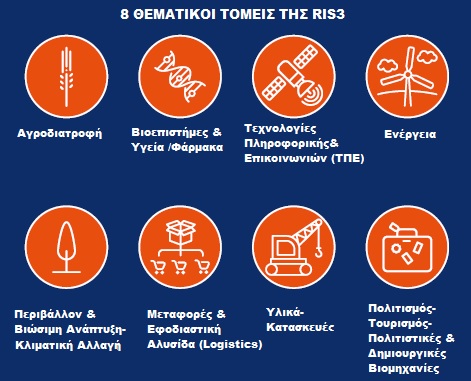 Εθνικό Ίδρυμα Ερευνών (ΕΙΕ) αίθουσα “Λεωνίδας Ζέρβας”Η είσοδος στην εκδήλωση είναι ελεύθερηΔΗΛΩΣΗ ΣΥΜΜΕΤΟΧΗΣ 